CONCELLO DE CEDEIRA (A CORUÑA) Teléfono: 981 48 00 00 -  Fax:  981 48 25 06  C.1.F.: P-1502200-G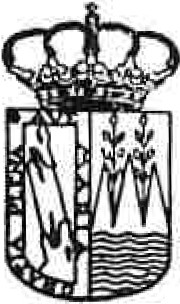 CONVOCATORIAMediante o presente escrito convócaselle á Sesión Ordinaria  que  a  Xunta  de  Goberno Local realizará, na Casa Consitorial , o próximo día 8 de xuño ás  doce  cero horas, en primeira convocatoria, e procederase en segunda de  acordo  co  estipulado  no artigo  113.1.c) do R.O.F., coa seguinte:ORDE DO DÍAAPROBACIÓN,  SI PROCEDE,  DA ACTA  DE 23.05.2016DAR  CONTA DAS  COMUNICACIÓNS  PREVIAS  DE OBRAS MENORES TRAMITADASCAMBIOS  DE TITULARIDADE  LICENZA DE ACTIVIDADE  EXPTES  2010/025/000009  E2016/U020/000008CAMBIO  DE TITULARIDADE  LICENZA DE ACTIVIDADE  EXPTE  2011/025/000011CAMBIO  DE TITULARIDADE  LICENZA ACTIVIDADE  EXPTE 2015/U002/000006EXPTE.  LICENZA  DE EDIFICACIÓN 2015/U022/000001EXPTE.  LICENZA  DE EDIFICACIÓN 2015/U022/000004EXPTE.  LICENZA  DE EDIFICACIÓN 2016/U022/000001APROBACIÓN  DE FACTURASDEVOLUCIÓN  TAXA ENTRADA DE  VEHÍCULOSPROPOSTA  BAIXA  RECIBO  LIXO INFORME 20.2016BAIXAS  LIXO NON  HABITABLES  INFORME 21.2016ABONO PUNTOS  DE LUZ A CONTADOR  201514.- MODIFICACIÓN DA RESOLUCIÓN DE ALCALDÍA NUM. 149/2016 DE 12.04.16 DE APROBACIÓN DE GASTOS  XORNADAS  DA  RECUPERACIÓN  DA  MEMORIA HISTÓRICA.15.- ADXUDICACIÓN DO SERVIZO DE PREVENCIÓN EN SEGURIDADE, HIXIENE, ERGONOMÍA  E MEDICINA  NO TRABALLO16.- ADXUDICACIÓN  DO  SEGURO  DE RESPONSABILIDADE  CIVIL DO CONCELLO17- CONTRATO MENOR DE DIRECCION DE OBRA E COORDINACIÓN SEGURIDADE E SAÚDE DE  SÚAS OBRAS INCLUIDAS  EN PLANS PROVINCIAIS18.- APROBACIÓN EXPEDIENTE DE CONTRATACIÓN PARA EXPLOTACIÓN DA CAFETERIA  DO PASEO MARÍTIMO19.- APROBACION EXPEDIENTE DE CONTRATACIÓN OBRA DE CONSTRUCCIÓN DE NICHOS  NO  CEMITERIO MUNICIPALDAR CONTA RESOLUCIÓN DE ALCADÍA NÚM. 249/2016 DE SOLICITUDE DE SUBVENCIÓN Á EXCMA. DEPUTACIÓN PROVINCIAL DA CORUÑA PARA A FINANCIACIÓN DO GASTO DE PERSOAL DAS OFICINAS DE TURISMO PARA A ANUALIDADE  2016DAR CONTA RESOLUCIÓN DE ALCALDÍA NÚM. 245/2016 DE NOMEAMENTO DIRECTOR DE OBRA PARA REPARACIÓN DE VIAIS MUNICIPAIS EN VILA DO RIO E SAIÑASASUNTOS VARIOSA partir desta data ten Vde. á súa disposición, na Secretaria desta Corporación, os antecedentes relacionados  cos asuntos que figuran na orde do  día.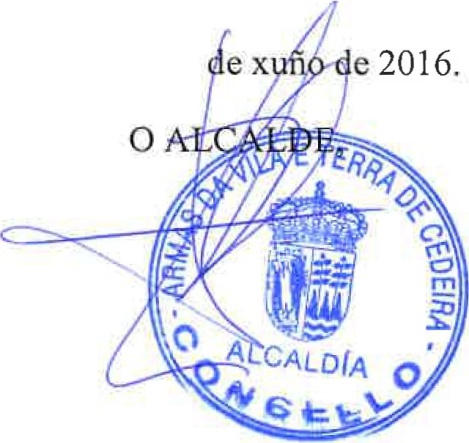 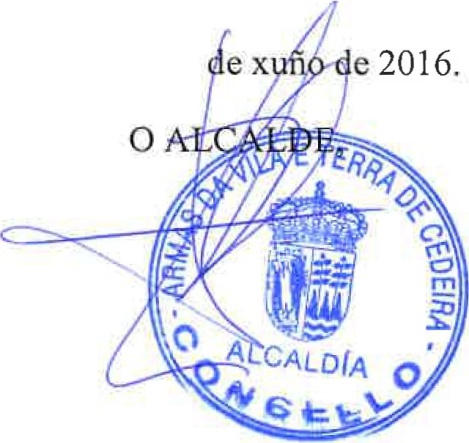 